Районные практические чтения «Юниор» для учащихся начальной школыИССЛЕДОВАТЕЛЬСКАЯ РАБОТА"ИЗГОТОВЛЕНИЕ КОНФЕТ В ДОМАШНИХ УСЛОВИЯХ"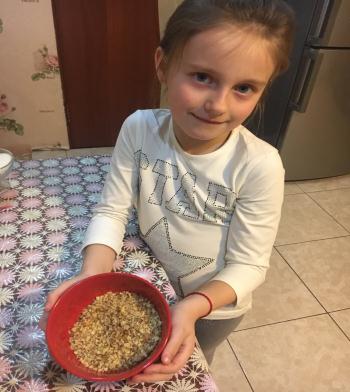 Работу выполнила: КиктеваДаринаученица 2 "А" класса МКОУ СОШ № 8 ст.КотляревскойРуководитель: Чимбарёва Лилия Петровна2018 год.ОГЛАВЛЕНИЕВведение ------------------------------------------------------------- 2-3История возникновения сладкого лакомства  ---------- --- --  3Виды конфет --------------------------------------------------------- 4Польза и вред конфет ---------------------------------------------   5Микроисследование -----------------------------------------------  5Интересные факты--------------------------------------------------  6Эксперимент--------------------------------------------------------  7-9Заключение------------------------------------------------------------ 9-10Список литературы……………………………………………10Приложение---------------------------------------------------------  11-141. ВедениеЗдравствуйте, уважаемые члены комиссии и гости. Я, ученица 2 класса  МКОУ СОШ № 8 ст. Котляревской, КиктеваДарина, представляю Вам свою работу "Изготовление конфет в домашних  условиях".Актуальность работы: Кажется, сладкое лакомство в жизни человека присутствовало всегда. Назвать дату появления конфет просто невозможно. Древние народы Египта   вместо конфет использовали финики и мед. На востоке сладости делали из фиников и  миндаля, а древние римляне варили маковые зерна и орехи с медом, посыпав их  кунжутом.Мне кажется, что очень мало кто может сказать «Я не люблю конфеты». Современные  дети и многие взрослые очень любят конфеты и не представляют, как можно жить без сладкого. На любом праздничном столе обязательно найдутся всевозможные сладости. Но я также часто слышу от взрослых, что конфеты есть вредно.Поэтому мне стало интересно узнать как можно больше о конфетах. В ходе изучения литературы мне стало известно, что конфеты можно приготовить в домашних условиях. Гипотеза: конфеты можно  приготовить в домашних условиях.Цель: изготовить конфеты в домашних условиях.Задачи исследования: 1.Изучить историю конфет.2.Узнать вред и пользу конфет.3. Изготовить конфеты в домашних условиях.4.Проанализировать полученный результат.Объект исследования: конфеты.Предмет исследования: изготовление конфет.Методы исследования: изучение литературы, опрос, эксперимент, анализ результатов.2. История возникновения сладкого лакомстваИзучив литературу мы узнали,слово "конфета" произошло от латинского confectum - «изготовлено». Этот термин изначально использовали аптекари в XVI веке. Они называли этим словом засахаренные или переработанные в варенье фрукты, используемые в лечебных целях.Более 3 тысяч лет назад древние египтяне случайно смешали мёд, инжир и орехи – так появились самые первые в мире конфеты. Конфеты- это разнородные сахарные или шоколадные изделия, к которым относятся засахаренные фрукты, пралине. Как правило, конфеты содержат 60-75% сахара.Первые кондитеры появились в Древнем Египте, они варили конфеты из меда и фиников. На Востоке   конфеты делали из миндаля и фиги. В Древнем Риме рецепт конфет из орехов, маковых зерен, меда и кунжута держался в строжайшей тайне. А в Древней Руси конфеты готовили из кленового сиропа, патоки и меда.            Первые шоколадные конфеты были изготовлены в Брюсселе, аптекарем Джоном Найхаузом в 1857 году .Изобретая средство против кашля, он случайно получил продукт, который мы сегодня называем шоколадными конфетами.             В 1912 году его сын ввел шоколадные конфеты в продажу. А золотистые обертки для них  придумала его жена, после чего они стали очень популярны. В наши дни конфеты изготавливают на кондитерских фабриках. Для каждого вида своя технология.В России первая кондитерская фабрика появилась у  в 1861 году. Это была московская фабрика «Красный октябрь». Но это не значит, что до этого в России не изготавливали конфет. Каждый кондитер для каждого званого обеда готовил конфеты по собственному секретному рецепту3. Виды конфетВсего ассортимент конфет насчитывает более 1000 наименований . Можно выделить основные: Карамель – кондитерское изделие, получаемое  нагреванием сахара или увариванием сахарного раствора с крахмальной патокой.Шоколадная конфета- состоит из темного или молочного шоколада. Может содержать орехи или другие начинки. Ириски- изготавливаются из сахара, масла и сгущенного молока.Молочные- по своим свойствам походят на ириски.Фруктовые- к ним относятся мармелады и цукаты. Их можно считать самыми полезными видами конфет.Желейные- содержат желатин ( белок) получаемый при вываривании различных частей тела крупно рогатого скота.Вафельные- совместно с другими компонентами содержит мучные изделия.Ликерные- конфетысодержащиеалкоголь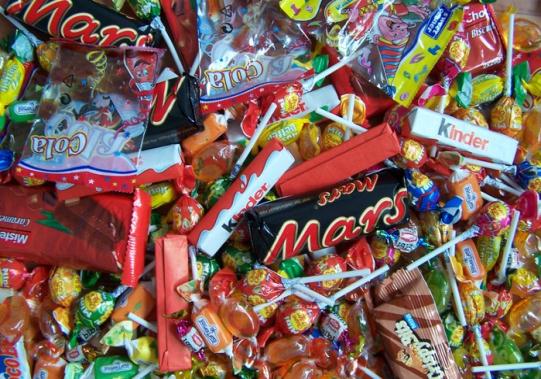 4.  Польза и вред конфетПольза и вред конфет зависит в основном от количества сладкого в рационе. Злоупотребление продукта может разрушить зубную эмаль и прибавить лишний вес, а так же при употреблении конфет в большом количестве можно заработать серьезные заболевания- диабет. Еще ученые обнаружили, что повышенное содержание сахара в продукте вызывает стремительное старение кожи.Польза конфет возможна, если употреблять исключительно горький шоколад, в котором высокое содержание какао. Его плоды обладают антисептическими свойствами и способны устранить вредоносные инфекции и останавливать воспалительные процессы. В целом положительное влияние сладко возможно в том случае, если принимать его не более 50 грамм в день.Самое главное – это придерживаться разумной нормы и не употреблять конфеты в больших количествах. 5. МикроисследованиеЯ провела опрос среди моих ровесников и взрослых.На вопрос: «Любите ли вы конфеты» : 15 из 15 детей ответили- да, и только 1 взрослый из 6 сказал- нет.  О том. Что много конфет есть вредно, знают 10 из 15 опрошенных детей и 6 из 6 опрошенных взрослых.6. Интересные факты о конфетахСамая тяжелая конфета когда-либо изготовленная в мире, весила 3 тонны. Что бы ее сделать кондитерам из Нью-Йорка пришлось временно переквалифицироваться в строителей, взять в руки мастерки и встать на стремянки.Единственными конфетами, побывавшими в космосе в состоянии невесомости , пока являются “ чупа-чупс” . Когда в 1995-ом году от космонавтов станции “Мир” поступила просьба прислать им конфет, было принято решение, что именно они будут самые безопасные в состояние невесомости.В Финляндии производятся конфеты с соленым вкусом. А еще финам удалось удивить мир конфетами с кислой начинкой, а так же со вкусом нефти.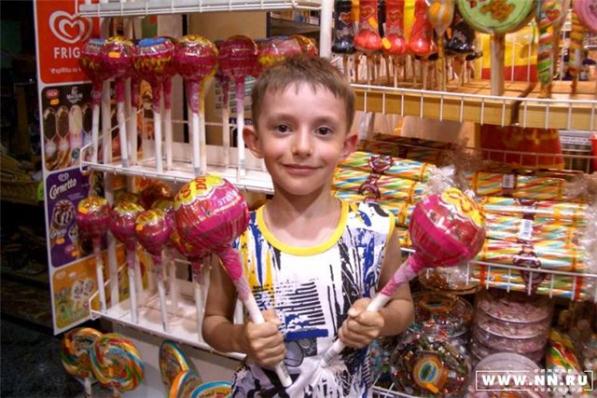 7. ЭкспериментСегодня почти все предпочитают покупать готовые конфеты в магазине и редко занимаются их приготовлением, а зря — ведь домашние гораздо вкуснее. В кулинарных книгах и в Интернете есть множество рецептов на любой вкус. Я выбрала два вида конфет, чтобы приготовить их в домашних условиях. Для создания домашних конфет «Шоколадные трюфели с орехами»мне потребовались следующие продукты: сливки сухие, какао, сливочное масло, орешки,  сахар. Опыт 1.Изготовлениеконфет  «Шоколадныетрюфели с орехами»РецептСливки сухие ………………………….200 гМасло сливочное……………………..50 гГрецкие орехи…………………………80 гСахар…………………………………...1стаканВода…………………………………….1/4 стаканаКакао……………………………………2,5 ложкиХод работы:Залила водой сахар и поставила  на небольшой огонь. Вскипятила и проварила приблизительно 3 минуты, постоянно мешая. Убрала с огня, растворила  в получившемся горячем сиропе какао и масло, тщательно помешала.Постепенно добавила сухие сливки и измельченные грецкие орехи.Хорошо вымесила массу и отправила в холодильник (на час).Вылепила  шоколадные трюфели с орехом в форме пирамидок и обваляла в какао.Конфетыготовы.Вывод: В результате изготовления конфет по технологии у нас получились конфеты вкусные, сладкие, цвета какао и без различных вредных примесей.Опыт 2. Изготовление конфет  «Полезные конфеты»Для изготовления «Полезных» конфет" мне потребовались следующие продукты: Чернослив……………………………. 16-20 штук;Курага…………………………………. 16-20 штук;Грецкие орехи………………………….100г;Шоколад горький……………………… 100-150 г;Фундук………………………………….1 горсть.Ход работы: Курагу и чернослив предварительно тщательно промываю.Курагу и чернослив измельчаю ножом для того, чтобы легче было перемолоть ее в кашицу блендером. Орехи рублю ножом.Все вместе измельчаю блендером в кашицу.Далее формирую конфеты. Для этого смачиваю руки в теплой воде (чтобы масса не прилипала к рукам). Отщипываю кусочек смеси, кладу в середину каждого фундук и формирую конфеты в форме шариков  так, чтобы фундук оказался внутри. На водяной бане (65 градусов) растапливаю шоколад. Каждую конфетку окунаю в растопленный шоколад. Раскладываю на тарелке, отправляю в холодильник на час.Домашние конфеты готовы! Вывод: В результате изготовления конфет по технологии у нас получились конфеты вкусные, сладкие, тёмно-шоколадного цвета и без различных вредных примесей.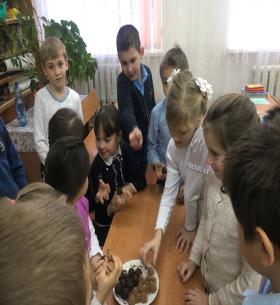 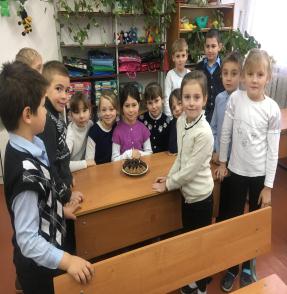 8. ЗаключениеВ результате работы над исследованием, мы, узнали, что конфеты - это разнородные сахарные или шоколадные изделия, к которым относятся засахарённые сахарные или шоколадные фрукты, пралине. Конфеты содержат 60-75% сахара. Конфеты в жизни человека присутствовали всегда, и назвать дату появления конфет невозможно.При неумеренном потреблении конфет, как и всего сладкого,  в организм человека попадает избыточное количество сахарозы. В результате образуется излишек молочной кислоты, которая с успехом разрушает наши зубы, портя зубную эмаль и повышая риск возникновения кариеса.Также, в ходе проведённого эксперимента стало понятно, что в домашних условиях достаточно просто приготовить конфеты.Эти конфеты будут гораздо проще, чем покупные, но гораздо натуральнее. К тому же это очень интересный процесс.В результате наша гипотеза подтвердилась-конфеты можно приготовить в домашних условиях!    Работа имеет практическое значение и может использоваться учащимися для изготовления конфет в домашних условиях.  После проведённого исследования и полученных результатов, мы задумались над новым вопросом: «А качественные ли  конфеты приобретаем в магазине?».     Считаем, что данную исследовательскую работу можно продолжить, изучив   состав конфет. Список использованных источников и литературы1.Детская энциклопедия. – М.: Просвещение, 1972г.2. История возникновения конфет  - [Электронный ресурс]- Режим доступа:http://micro-cook.ru/novosti/1857-istoriya-poyavleniya-konfet.html, свободный3 . История возникновения конфет  - [Электронный ресурс]- Режим доступа:http://micro-cook.ru/novosti/1857-istoriya-poyavleniya-konfet.html, свободный4.Польза и вред  шоколадных конфет - [Электронный ресурс]- Режим доступа:http://vse-sekrety.ru/528-konfety-shokolad-i-drugie-sladosti-polza-i-vred-dlya-zdorovya.html, свободный5. Конфеты- вред и польза  - [Электронный ресурс]- Режим доступа:http://foodinformer.ru/products/sladkoe/polza-i-vred-konfet, свободный6. Рецепты домашних конфет -[Электронный ресурс]- Режим доступа:http://rutxt.ru/konfety, свободный                                                                                                              ПРИЛОЖЕНИЕФрагменты изготовления конфет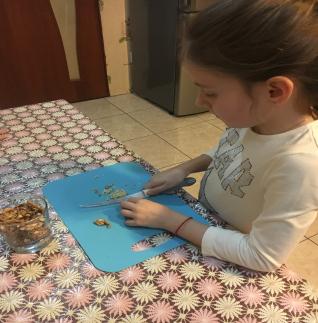 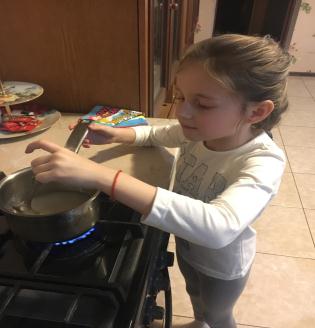 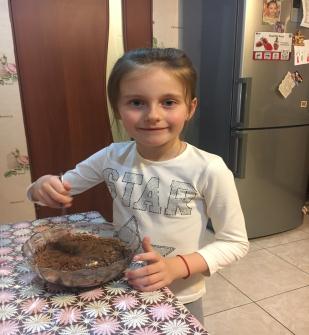 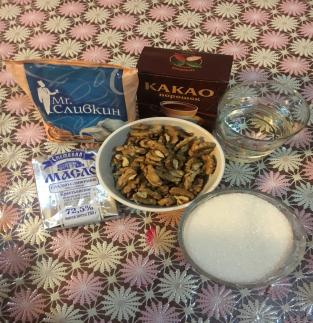 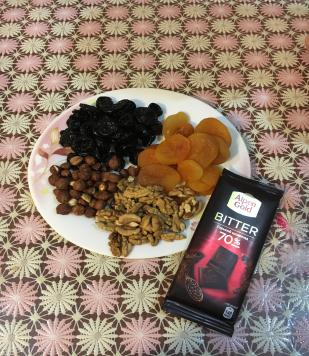 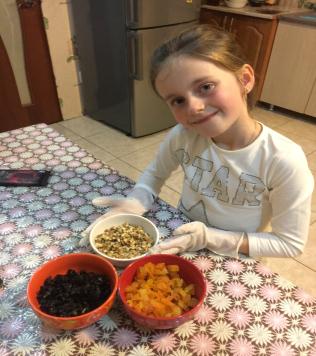 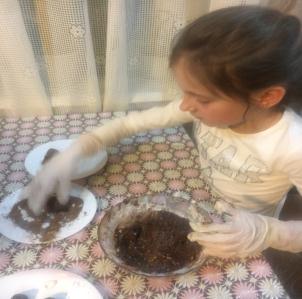 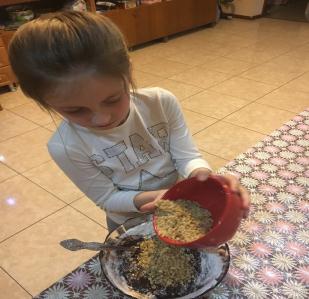 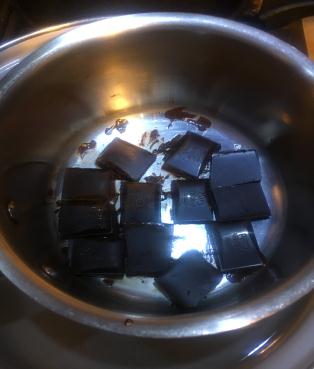 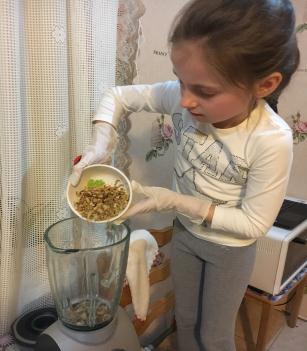 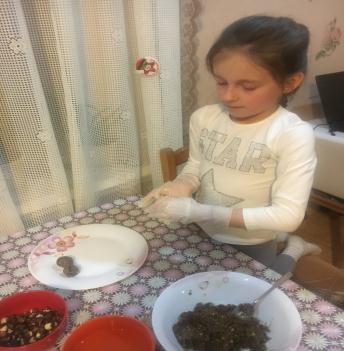 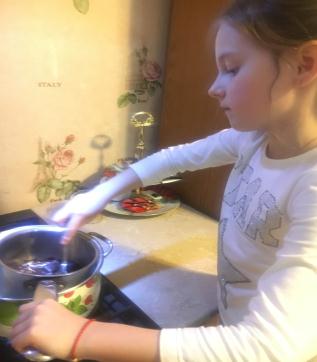 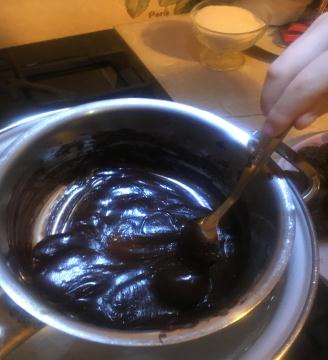 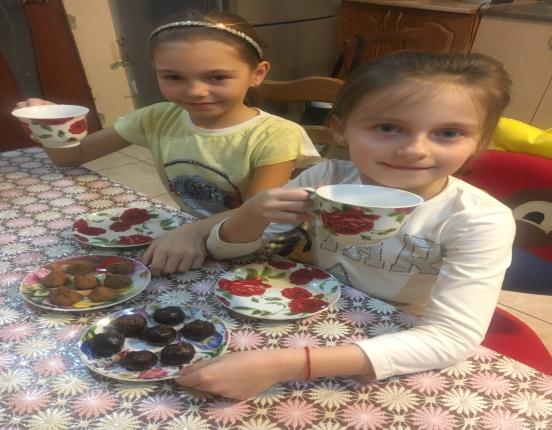 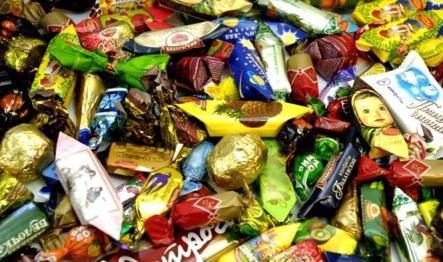 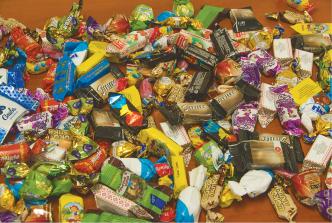 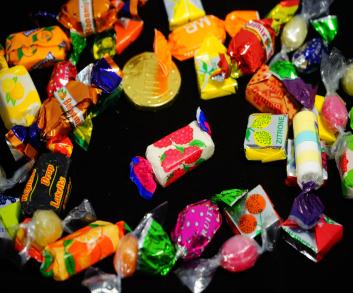 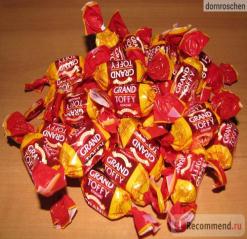 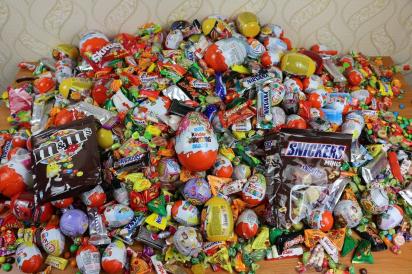 Количество опрошенныхЛюбят конфетыЛюбят конфетыЗнают ли, что много конфет есть вредноЗнают ли, что много конфет есть вредноЗнают ли, что много конфет есть вредноКоличество опрошенныхданетдаданетДети- 15человек1501055Взрослые-6 человек51600